Государственная академия промышленного менеджмента имени Н.П. Пастухова(Академия Пастухова)План-графикпроектно-инновационной сессии (инновационного семинара)программы повышения квалификациипедагогических работников системы среднего профессионального образования в интересах опережающего развития компетенций проектных команд профессиональных образовательных организацийЦель программы: Подготовка проектных команд профессиональных образовательных организаций в интересах опережающего развития их компетенций для организации непрерывного образования педагогических работников СПО, формирование у слушателей компетенций для информационной и методической поддержки, обучения педагогических работников, осуществляющих профессиональную деятельность по образовательным программам СПО, в том числе по наиболее востребованным, новым и перспективным профессиям и специальностям.Ожидаемые результаты:Произведен анализ состояния сферы непрерывного образования педагогических работников СПО. Разработана структура проекта формирования системы непрерывного образования (образовательный проект) в профессиональных образовательных организациях системы СПО.Сформированы компетенции для реализации непрерывного образования педагогических работников СПО в интересах опережающего развития компетенций проектных команд профессиональных образовательных организаций в соответствии с перечнем, представленным в Рабочей программе по модулю 3.Количество участников: 	по 60 человек в каждой из трех групп;График обучения:	2 дня по 8 академических часов с отрывом от работы.Организационная структура сессии: информационные блоки, работа фокус-групп,  общегрупповые дискуссии.Ведущий семинара: Белкова Елена Алексеевна кандидат психологических наук, и.о. заведующего кафедрой управление персоналом,  доцент кафедры управление персоналом, аудитор европейской организации по качеству, сертифицированный специалист по управлению проектами. Эксперт:	Аниськина Наталья Васильевна, кандидат филологических наук, доцент кафедры управление персоналом.ГРАФИКпроектно-инновационной сессии 19 апреля20 апреляУчебный планОбщий объем программы 48 часов.Модуль 1. Информационный модуль (дистанционно), 14 часовМеждународная и национальная политики в сфере непрерывного образования.Непрерывное образование педагогических работников СПО: понятия, модели и механизмы непрерывного образования педагогических работников системы СПО в интересах опережающего развития компетенций проектных команд профессиональных образовательных организаций. Рекомендации по применению моделей НО и методические рекомендации по организации НО педагогических работников.ТестированиеМодуль 2. Вариативные модули (дистанционно), 16 часов (выбирается 2 из 6 предложенных)Модуль 3. Проектно-инновационная сессия (инновационный семинар), 16 часов. (2 учебных дня по 8 ак. часов).Итоговая аттестация 2 часа Итоговая аттестация проводится по итогам промежуточных аттестаций по модулям 
и представления разработанного образовательного проекта «Организация непрерывного образования педагогических работников системы СПО», размещенного/-ых в СДО Moodle.Место проведенияАдрес проведенияВремя проведенияГАПОУ ИО «Иркутский техникум индустрии питания» г. Иркутск, 
ул. Ленина, д.4619 – 20 апреля 
2018 г.Время Содержание работ10.00 – 11.20Введение в семинар. Информационный блок: Новые требования к компетенциям педагогических работников СПО в связи с актуализацией 
ФГОС и развитием цифровой образовательной среды. 
Непрерывное образование педагогических работников для развития системы СПО. Модели непрерывного образования педагогических работников.11.20 – 11.40Кофе-пауза11.40 – 12.00Аналитический блок: Анализ текущего состояния сферы непрерывного образования педагогических работников СПО с помощью модели НО педагогических работников СПО:диагностика узких мест и проблем, поиск путей и способов их решения.Постановка задач на работу в фокус-группах 1 по аналитическому блоку. Формирование 6 фокус-групп.12.00 – 13.30Работа в фокус-группах 1: Фокус-группа 1: Анализ вызовов современной экономики системе СПО;Фокус-группа 2: Анализ требований к педагогическим работникам;Фокус-группа 3: Диагностика проблем планирования непрерывного образования педагогических работников в ПОО;Фокус группа 4: Диагностика проблем организации непрерывного образования педагогических работников в ПОО;Фокус группа 5: Диагностика проблем оценки качества непрерывного образования педагогических работников в ПОО;Фокус-группа 6: Диагностика проблем анализа результатов и процессов непрерывного образования педагогических работников в ПОО. 13.30 – 14.30Обед14.30 – 15.50Презентация и обсуждение результатов работы фокус-групп по аналитическому блоку15.50 – 16.10Кофе-пауза16.10 – 17.10Продолжение представления презентаций и обсуждение результатов работы фокус-групп по аналитическому блоку17.10 – 18.00Подведение итогов аналитического блока. Обсуждение вопросов слушателей ВремяСодержание работ10.00 – 10.20Информационный блок: Краткий обзор механизмов реализации непрерывного образования педагогических работников10.20 – 10.45Проектный блок: Проект формирования системы НО: подбор механизмов и анализ потенциала их применения для реализации непрерывного образования педагогических работников СПО.Постановка задач на работу в фокус-группах 2 по проектному блоку. 10.45 – 12.15Работа в фокус-группах 2: Фокус-группа 1: Цель и основные результаты проекта. Задачи для достижения цели. Заинтересованные стороны и мероприятия по достижению их удовлетворенности;Фокус-группа 2: Составляющие элементы использования формального образования, проблемы применения механизма и дорожная карта по реализации данного механизма;Фокус-группа 3: Составляющие элементы стимулирования и учета результатов неформального и информального образования, проблемы применения механизма и дорожная карта по реализации данного механизма;Фокус группа 4: Составляющие элементы формирования и корректировки индивидуальных образовательных траекторий и отслеживания их выполнения, проблемы применения механизма и дорожная карта по реализации данного механизма;Фокус группа 5: Составляющие элементы внешнего и внутриорганизационного признания результатов различных видов непрерывного образования педагогических работников системы среднего профессионального образования, проблемы применения механизма и дорожная карта по реализации данного механизма;Фокус-группа 6: Оценка возможностей и рисков реализации проекта развития непрерывного образования педагогических работников с использованием основных механизмов.12.15 – 12.35Кофе-пауза12.35 – 13.35Презентация и обсуждение результатов работы фокус-групп по проектному блоку 13.35 – 14.35Обед14.35 – 15.40Продолжение представления презентаций и обсуждение результатов работы фокус-групп по проектному блоку15.40 – 16.00Кофе-пауза16.00 – 16.40Предложения и рекомендации по применению моделей и механизмов организации непрерывного образования педагогических работников в ПОО 16.40 – 17.00Рефлексивный анализ процесса и результатов  обучения, оценка качества процесса обучения. Предложения по улучшению программы и методики обучения педагогических работников.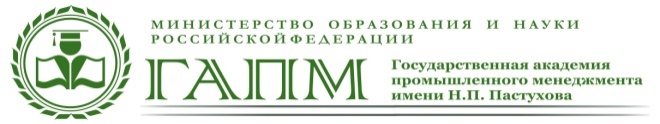 Дополнительная профессиональная программаДополнительная профессиональная программаВерсия 1Дата 25.08.2017Вариативный модуль 2.1.Методика организации обучения проектных команд (ИП-технология).Вариативный модуль 2.2.Управление проектами непрерывного образования педагогических работников системы СПО.Вариативный модуль 2.3Реклама и маркетинг в непрерывном образовании педагогических работников СПО.Вариативный модуль 2.4.Технологии развития лидерства педагогических работников СПО.Вариативный модуль 2.5.Признание результатов непрерывного образования педагогических работников СПО.Вариативный модуль 2.6.Управление сопротивлением при реализации непрерывного образования педагогических работников СПО.№Тема1-й день. Проектно-инновационная сессия (инновационный семинар)1-й день. Проектно-инновационная сессия (инновационный семинар)Введение в семинар. Информационный блок: Новые требования к компетенциям педагогических работников СПО в связи с актуализацией ФГОС и развитием цифровой образовательной среды. Непрерывное образование педагогических работников для развития системы СПО. Модели непрерывного образования педагогических работников. Групповая работа 1: Анализ текущего состояния сферы непрерывного образования педагогических работников СПО с помощью модели НО педагогических работников СПО: диагностика узких мест и проблем, поиск путей и способов их решенияДискуссия по итогам групповой работы 12-й день. Проектно-инновационная сессия (инновационный семинар)2-й день. Проектно-инновационная сессия (инновационный семинар)Информационный блок: Краткий обзор механизмов реализации непрерывного образования педагогических работниковГрупповая работа 2: Проект формирования системы НО: подбор механизмов и анализ потенциала их применения для реализации непрерывного образования педагогических работников СПО.Предложения и рекомендации по применению моделей и механизмов непрерывного образования педагогических работников в ПООРефлексивный анализ процесса и результатов обучения, оценка качества процесса обучения. 